講師資料：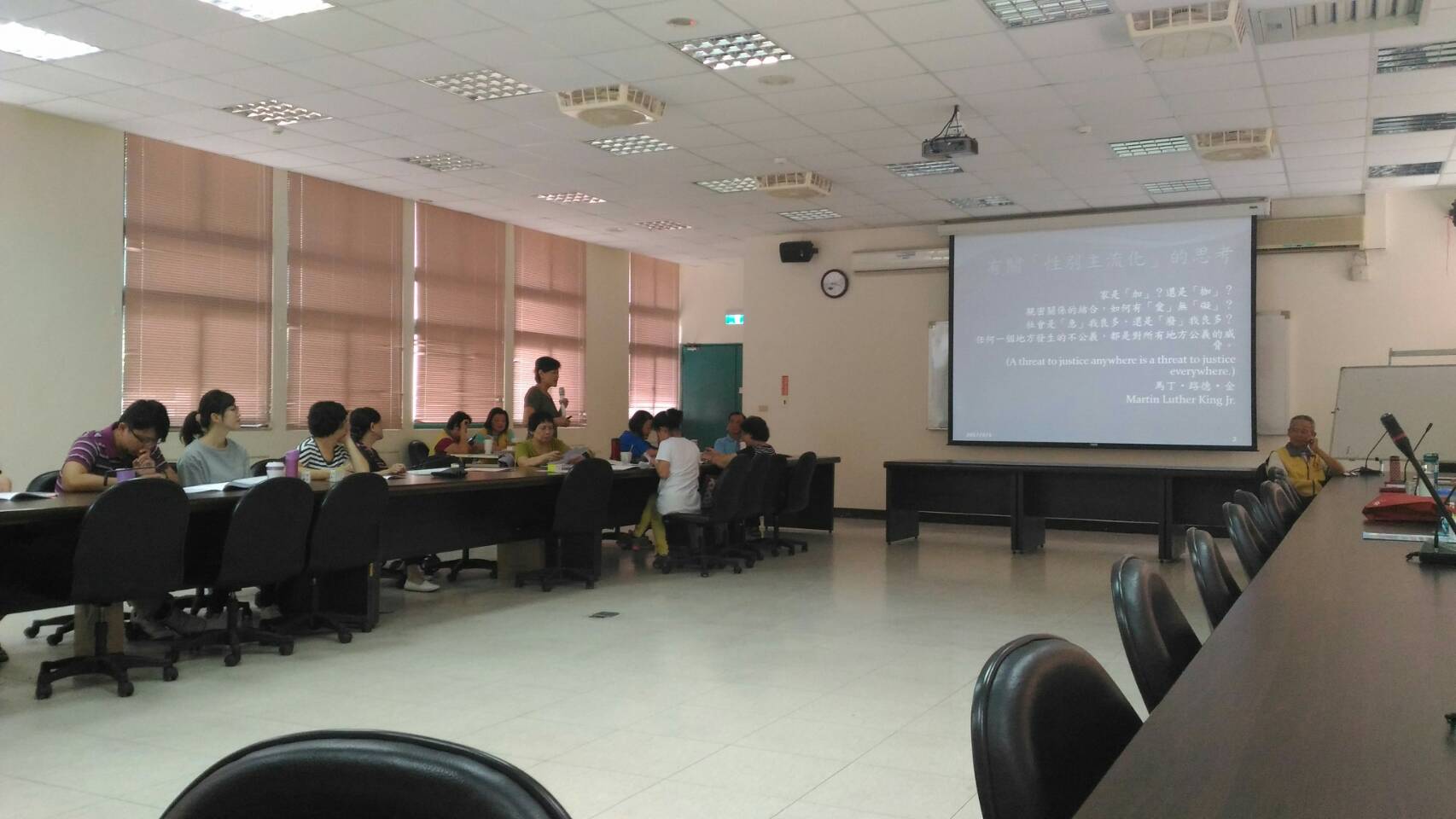 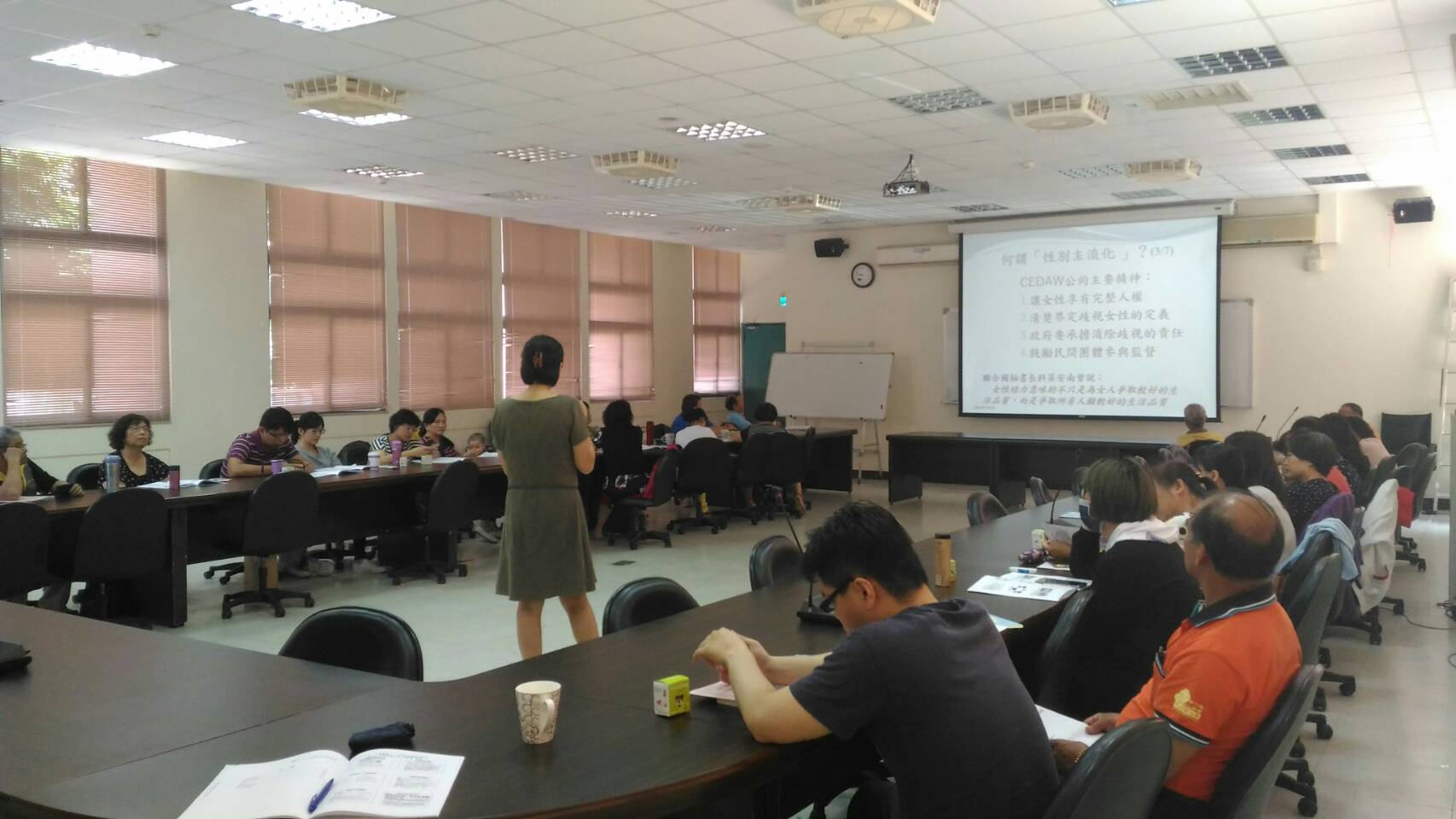 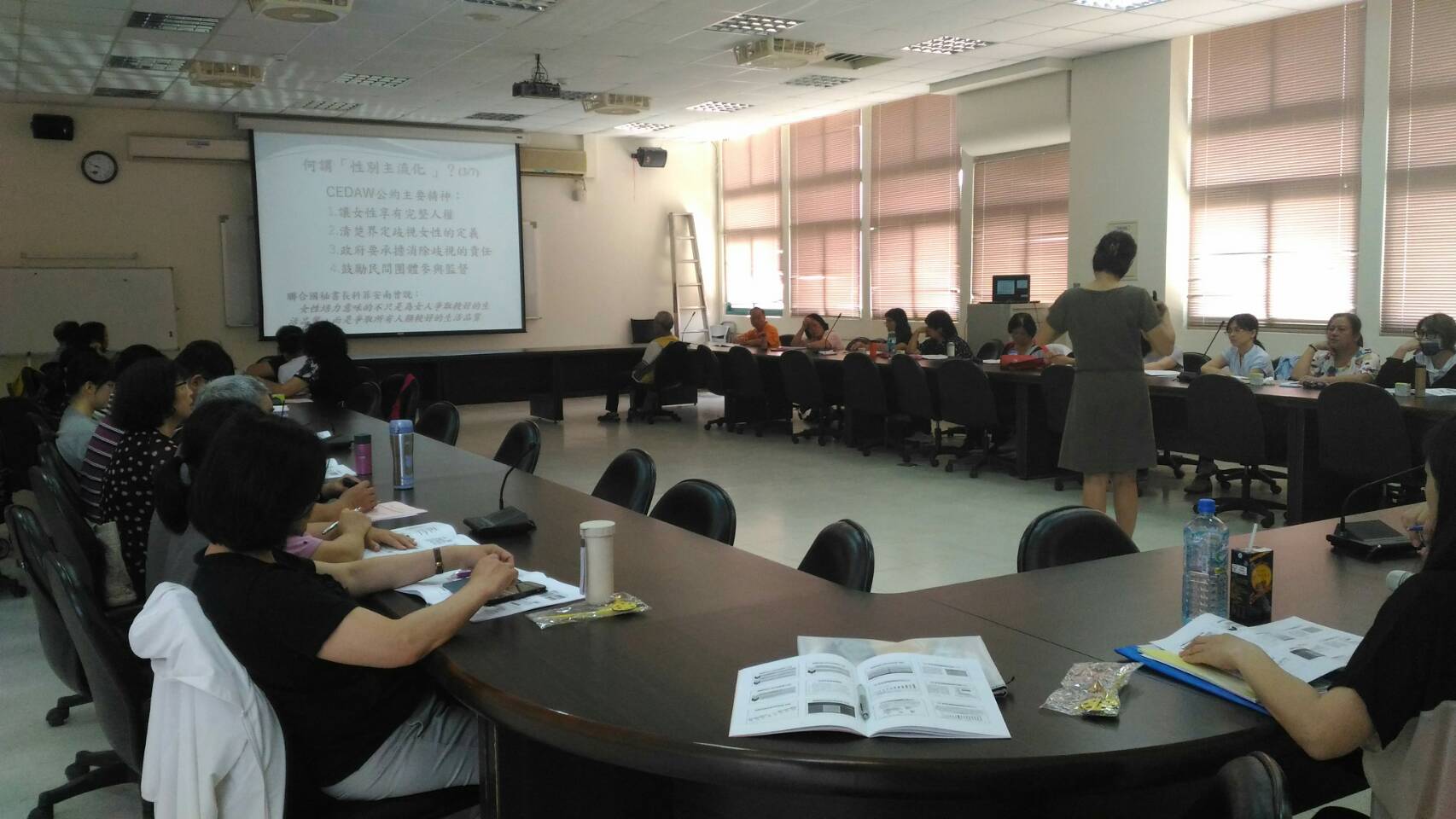 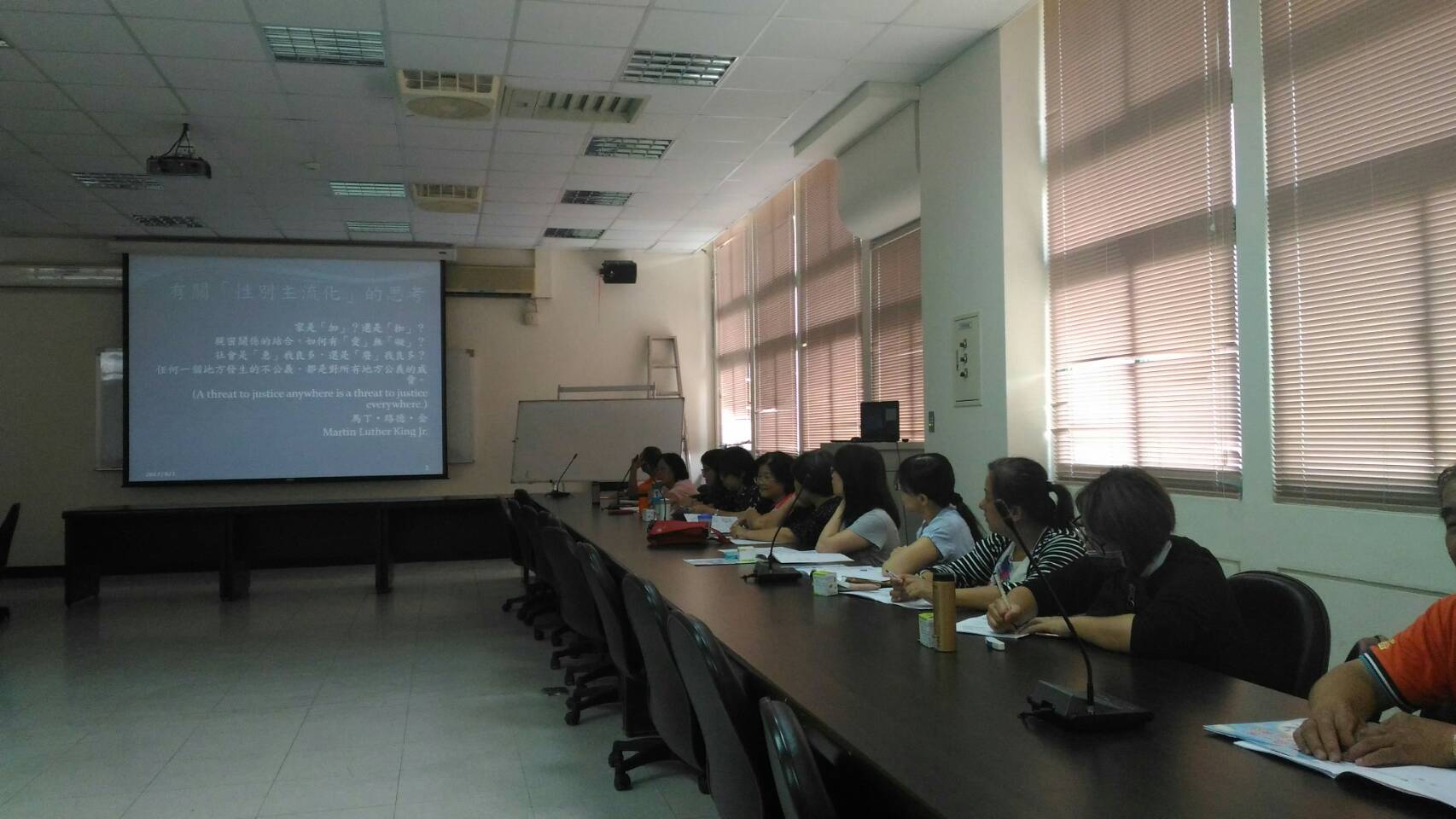 活動名稱106年度新竹縣特殊境遇家庭扶助方案計畫－第1季社區宣導活動年度106年日期106-06-01～106-06-01課程類別性別基礎概念或性別平等意識培力主辦單位社會處活動簡介性別主流化課程 特殊境遇社區宣導 婦女福利宣導規劃人數或參加人數32人(女性27人；男性5人)授課名稱講師姓名講師性別講師現職講師職稱講師專長性別主流化概念宣導、吳芸嫻女性明新科技大學-社會科學教學中心副教授副教授性別、婚姻與家庭